           Indian School Al Wadi Al Kabir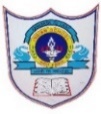 Assessment  – 1 INFORMATICS PRACTICES (Code: 065)CLASS : XII									Max. Marks:70 Date: 21/09/2023									Time: 3 hoursGeneral Instructions:This question paper contains five sections, Section A to E.All questions are compulsory.Section A has 18 questions carrying 01 mark each.Section B has 07 Very Short Answer type questions carrying 02 marks each.Section C has 05 Short Answer type questions carrying 03 marks each.Section D has 02 questions carrying 04 marks each.Section E has 03 questions carrying 05 marks each.All programming questions are to be answered using Python Language only.SECTION A1. Which plot is used to show results of continuous data?    a. Bar plot  b. Line graph  c. Histogram  d. Pie chart12.Which of the following is not an aggregate function?   a. Avg ()   b. Trim ()   c. Min ()   d. Sum () 13.Consider a DataFrame Df1          0 1 2 one   2 4 5 two   3 2 5 three 5 6 4 Which of the following statements results in ValueError? a.  Df1[3]=[3,4,5]b.  Df1[3]=[10,2] c.  Df1[4]=[9,9,9] d.  Df1[‘Three’]=[8,6,5] 14.Which of the following function displays the unique values under the column DEPARTMENT in STAFF table?SELECT ___________ FROM STAFF;  a. DISTINCT DEPARTMENT  b. UNIQUE DEPARTMENT  c. DIFFERENT DEPARTMENT  d. DEPARTMENT15.  Which of the following is a DML command?  a. DROP   b. DELETE  c. DESC   d. ALTER16.Consider the following series named color: 1  Red 2  Green 3  Orange 4  Yellow 5  Black dtype: objectWrite the command that generates the output as:     1  Red     3  Orange     dtype: object  a. color[0:4]  b. color[1:3:2]  c. color[ :4:2]   d. color[1,3]17. In Pandas the function used to get rows (or columns) with particular label index.a. iloc()b. loc()c. ilabel()   d. id()18.After writing all the command/functions to make a graph/chart we need to use_______ to display the graph.  a. plt.show()  b. plt.display()  c. plt.title()  d. pyplot.picture()19.Which among the following argument is used in hist() to specify the number of intervalsa. intervalb. binc. binsd. range110. Consider a dataframe df having 3 columns in it as name, salary and allowance .   Write the code to add a new column namely comm with the value 500 for   all rows.  a. df(‘comm’) =[500,500,500]  b. df[‘comm’]=[500]  c. df[‘comm’]=500  d df(‘comm’) = 500111.Consider a Series ‘numbers’:   a    20   b    30   c    10   d    40   e    50   dtype: int64What will be the output of the following command?print(numbers['e':'b':-2]-5)  i.    e   45        c   5 ii.    a   20        c   10 iii.   c   5        e  45 iv.   Error112.Write the command to write  the  dataframe Record in to a csv file “mark.csv”.a. Record.to_csv(“mark.csv”)b. Record.read_csv(“mark.csv”)c. Record.writecsv(“mark.csv”)d. mark.to_csv(record.csv)113.In a relation Employee, if a column “Emp_name” contains the data set (“Raju”,“Shreya”, “Nitya”, “Raju”,“Nitya”, “Nikhil”, “Kavya”, “Raju”), what will be the output after the execution of the given query?SELECT COUNT (DISTINCT Emp_name) FROM Employee;a.  Error – cannot work on char data type b. 5 c.  “Five” d.  No output114.Which of the following command will display all the records of a dataframe df in the reverse order?  a. print(df[::1])  b. print(df.iloc[::-1])  c. print(df[-1:]+df[:-1])  d. print(df.reverse())115.Out of the following, which function cannot be used for customization of charts in Python?  a. xlabel()  b. colour()  c. title()  d. xticks()116. What will be the output of the following code?  import pandas as pd S1= pd.Series([21,42,35,54]) S2= pd.Series([7,8]) S3= S1 / S2 print (S3.count())  a.  2  b.  4  c.  6  d.  8117. Assertion (A): The shape attribute returns the total number of rows and columns                            in the data frame.Reason (R): The shape attribute returns the values in the form of a list.  i.   Both A and R are true and R is the correct explanation for A  ii.  Both A and R are true and R is not the correct explanation for A  iii. A is True but R is False  iv. A is false but R is True118.Assertion (A): To display the first four elements of a Series object, you may                          write S[:4].  Reason (R): To display the first five rows of a Series object S, you may use                           tail() function.   i.  Both A and R are true and R is the correct explanation for A  ii.  Both A and R are true and R is not the correct explanation for A  iii. A is True but R is False  iv. A is false but R is True1SECTION B19.220.What will be the output of the following code:import pandas as pdS=pd.Series(data=[12,9,3,15,25],index=[11,22,33,44,55])print(S[S>10]+S[22])221.Write the output of the following code:  import pandas as pd  S1 = pd.Series([31, 28, 31, 30, 31], index = ["Jan", "Feb", "Mar", "Apr",                                                                                                                 "May"])  print(S1[1:3])  print(S1["Jan":"Mar"])222.  What will be the output of the following code?import pandas as pddata= {'Name':['Sachin','Dhoni','Virat','Rohit'],'Age':[26,27,25,24],'Score':[87,89,89,55]}df=pd.DataFrame(data, index=['a','b','c','d'])     print(df[df['Score']>=87])223.  Create a DataFrame in Python from the given list:[[‘Diya’,’HR’,95000],[‘Manoj’,’Accounts’,97000],[‘Priya’,’IT’,980000], [‘Deepak’,’Sales’,79000]]  Also give appropriate column headings.224.  Find the output of the following code: -import pandas as pdStationery = ['pencils', 'notebooks', 'scales', 'erasers']S1 = pd. Series ([20, 33, 52, 10], index = Stationery)S2 = pd. Series ([17, 13, 31, 32], index = Stationery)S3 = S1 + S2print (S3)S3[0:2] = 12     print(S3)225.What is the difference between char and varchar datatypes in SQL? Explain with examples.2SECTION C26.Based on the SQL table CAR, write suitable queries for the following:i.  Display the segment and fuel of all cars with QT1 in the range 20000 to        30000.     ii. Display the different segments of cars.    iii. Display the average QT1 and the greatest QT2 of  all SUV.327.Write a program to create a data frame LibraryDF with the help of a dictionary of series that represents BCode, Title, Author and Price of 4 books and print all the book details.        BCode            Title                                      Author                 Price0      5478         Software Engineering                 Patrick                 18001      7382         System Analysis and Design      Mathews              6502      4727         Business Computing                  Viveka                  8203     1683          Compiler Design                        Dan                      1230328.Write MySQL statements for the following:To display the list of tables in the database FACTORY .Create the table  PRODUCT  as per the following :1+229.  A dataframe ‘stud’ contains the following information about students  (a) Write the code to change the Class of ‘Atul ‘ to ‘IV’ (b) Write the code to display the number of elements in the data frame. (c) Write the code to delete column Class of data frame 330.Consider the given DataFrame ‘Teacher’:       Name       Salary0     Ajay        750001    Amrita     780002    Sohail      552253    Sujata      48500Write suitable Python statements for the following:i. Add a column called ‘Designation’ with the following data:     [‘PGT’ , ‘TGT’ , ‘TGT’, ‘PRT’].ii. Add a new teacher named ‘Rohit' having salary 80000 and designation as       PGT.    iii. Write a command to change the name of column ‘Salary’ as           ‘Remuneration’3SECTION D31.Mr. Som, a HR Manager in a multinational company “Star-X world” has created the following table to store the records of employees:Table: EmpWrite the output of the following queries:a.  SELECT DISTINCT DEPARTMENT FROM EMP;b. SELECT ENAME,DEPARTMENT FROM EMP WHERE ENAME                        LIKE “%J%”;c. SELECT MAX(DOB), MIN(DOJ) FROM EMP;d. SELECT ENAME,DOB FROM EMP WHERE DEPARTMENT IN                                ( ‘SALES’, ‘IT’);432.i. Write a python code to create DataFrame “Vendor” with the following data        using dictionary of list.ii.  Change the index to 100,101,102,103,104iii.  Find the output of the following:      x=Vendor.columns[:2]      print(x)2+1+1SECTION E33.Write SQL queries for (i) to (v) which are based on the given table         TEACHER.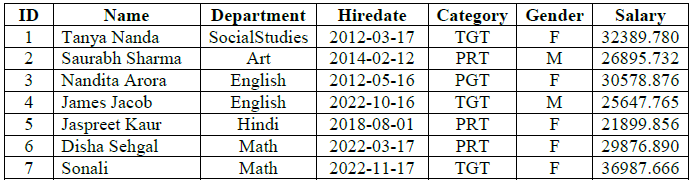 i.  Display the name and department of  female PGT teachers.ii. Display the name ,category and salary of teachers whose hiredate is before      2018-07-20 .iii. Change the category of Sonali to PGT .iv. Delete the details of female teachers in Hindi department. v. Display the details of all PGT and TGT teachers in English Department.534.Consider the DataFrame ‘exam’ and write suitable Python statements for the following questions:           name       score1     score2         qualifyA       Anand         6              9                yesB       Dema          2              8                 noC       Clark          9               7                yesD       James         3               5                 noE       Emily         4               6                 noi. Add a column  ‘avgscore’ that contains the average score of    score1 and  score2.ii.  Remove the row at index C.iii. Predict the output of the following:    a.  print(exam.loc[‘ B’:’D’, [‘name’, ‘avgscore’]]    b.  print(exam.iloc[1 : 3, 2])    c. print(exam[exam[‘qualify’]==’yes’])535.Write a python program to plot a  line chart based on the  given data to analyse the  Temperature of different cities.    city=["surat","baroda","rajkot", "bhuj","Vapi"]temp=[85,105,68,35, 55]   Add legend and necessary markers for the line graph.                                                    ORWrite python code to draw the following bar graph representing the Salary of 5 employees of ABC Co.Ltd company.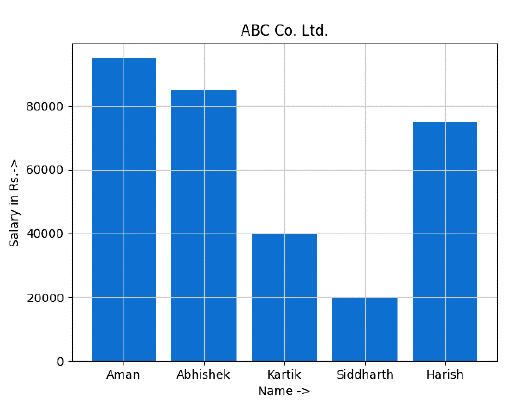 Also give suitable python statement to save this chart.5